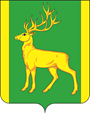 РОССИЙСКАЯ ФЕДЕРАЦИЯИРКУТСКАЯ ОБЛАСТЬАДМИНИСТРАЦИЯ МУНИЦИПАЛЬНОГО ОБРАЗОВАНИЯКУЙТУНСКИЙ РАЙОНП О С Т А Н О В Л Е Н И Е       «24» октября 2023 г.                                          р.п. Куйтун                                               № 866-пО проведении районного турнира по стрельбе из пневматической винтовки среди семейных команд муниципального образования Куйтунскйи район.В целях популяризации пулевой стрельбы на территории муниципального образования Куйтунский район, в соответствии с Федеральным законом от 06.10.2003 г. № 131-ФЗ «Об общих принципах организации местного самоуправления в Российской Федерации», руководствуясь ст.ст. 37, 46 Устава муниципального образования Куйтунский район, администрация муниципального образования Куйтунский район:П О С Т А Н О В Л Я Е Т:1. Провести 31 октября 2023 года районный турнир по стрельбе из пневматической винтовки среди семейных команд муниципального образования Куйтунский район.2. Утвердить Положение о проведении районного турнира по стрельбе из пневматической винтовки среди семейных команд муниципального образования Куйтунский район.3. Рекомендовать главному врачу ОГБУЗ «Куйтунская районная больница» Бунаеву В.В. обеспечить оказание первой медицинской помощи, в случае необходимости, при проведении районного турнира по стрельбе из пневматической винтовки среди семейных команд муниципального образования Куйтунский район.4. Рекомендовать начальнику отдела полиции (дислокация р.п. Куйтун) МО МВД России «Тулунский» Карташову Р.В. обеспечить охрану правопорядка на территории проведения районного турнира по стрельбе из пневматической винтовки среди семейных команд муниципального образования Куйтунский район.5. Отделу культуры администрации муниципального образования Куйтунский район Колесовой Е.Е. обеспечить звуковое сопровождение на районном турнире по стрельбе из пневматической винтовки среди семейных команд муниципального образования Куйтунский район.6. Директору муниципального бюджетного учреждения дополнительного образования Куйтунская районная детская юношеская спортивная школа Коржавину О. Н. обеспечить готовность места проведения и судейства при проведении районного турнира по стрельбе из пневматической винтовки среди семейных команд муниципального образования Куйтунский район.7. Начальнику управления образования - заведующей МКУ "Центр ППИФСОУ КР" Подлиновой Е.Н. обеспечить необходимое количество участников и их подвоз для проведения районного турнира по стрельбе из пневматической винтовки среди семейных команд муниципального образования Куйтунский район..	8.  Отделу организационной и кадровой работы администрации муниципального образования Куйтунский район:	- разместить настоящее постановление в сетевом издании «Официальный сайт муниципального образования Куйтунский район» в информационно-телекоммуникационной сети «Интернет» куйтунскийрайон.рф.	9. Настоящее постановление вступает в силу со дня подписания.		10. Контроль за исполнением настоящего постановления возложить на заместителя мэра по социальным вопросам муниципального образования Куйтунский район Шупрунову Т. П.Мэр муниципального образования Куйтунский район                                                                           	         А. А. НепомнящийПОЛОЖЕНИЕО проведении районного турнира по стрельбе из пневматической винтовки среди семейных команд муниципального образования Куйтунский район.1. ЦЕЛИ И ЗАДАЧИ	Районный турнир по стрельбе из пневматической винтовки среди семейных команд муниципального образования Куйтунский район (далее - соревнования), проводится в соответствии с календарным планом физкультурных- и спортивных мероприятий Куйтунского района на 2023 год.Задачами проведения спортивных соревнований являются:-  популяризация пулевой стрельбы в Куйтунском районе.-  формирование здорового образа жизни.-  повышение спортивного мастерства.2. ПРАВА И ОБЯЗАННОСТИ ОРГАНИЗАТОРОВОбщее руководство организацией и проведением соревнования осуществляется администрацией муниципального образования Куйтунский район. Непосредственное руководство возлагается на главного судью:- главный судья – Е. А. Коваленко 3. ВРЕМЯ И МЕСТО ПРОВОЖДЕНИЯСоревнования проводятся 31 октября 2023 года. По адресу: р.п. Куйтун, ул. Молодежная, д. 16, спортивный комплекс «Олимп»    Начало соревнований 31 октября 2023 г. в 11:30 час.4. ТРЕБОВАНИЯ К УЧАСТНИКАМ И УСЛОВИЯ ИХ ДОПУСКВ соревнованиях принимают участие семейные команды, состав команды 2 человека (папа и ребенок или мама и ребенок).5. ЗАЯВКИ НА УЧАСТИЕПредварительные заявки предоставить не позднее 30.10.2023 года по          тел. 8 (908) 653- 63-33 – Коваленко Евгений Альфредович.Заявки на участие в соревновании, заверенные руководителями направляющих спортсменов организаций, врачебным допуском, представляются в комиссию по допуску в 1 экземпляре в день приезда.К заявке прилагаются следующие документы на каждого спортсмена: 1)паспорт, или свидетельство о рождении;2)зачетная классификационная книжка спортсмена, удостоверение спортивного звания;3)медицинская справка о допуске спортсмена к спортивным соревнованиям;4)договор (оригинал о страховании жизни и здоровья от несчастным случаев, включая риски соревнований.6. ПОДВЕДЕНИЕ ИТОГОВ             	Производится раздельно среди команд с папой и мамой, возраст ребенка не имеет значение.7. НАГРАЖДЕНИЕ ПОБЕДИТЕЛЕЙ И ПРИЗЁРОВ   	Команды, занявшие первые, вторые, и третьи места, во всех группах награждаются медалями и грамотами.Данное положение является официальным вызовом на соревнования.Приложение 1 к постановлениюадминистрации муниципального образования Куйтунский районОт «24» октября 2023 года № 866-п